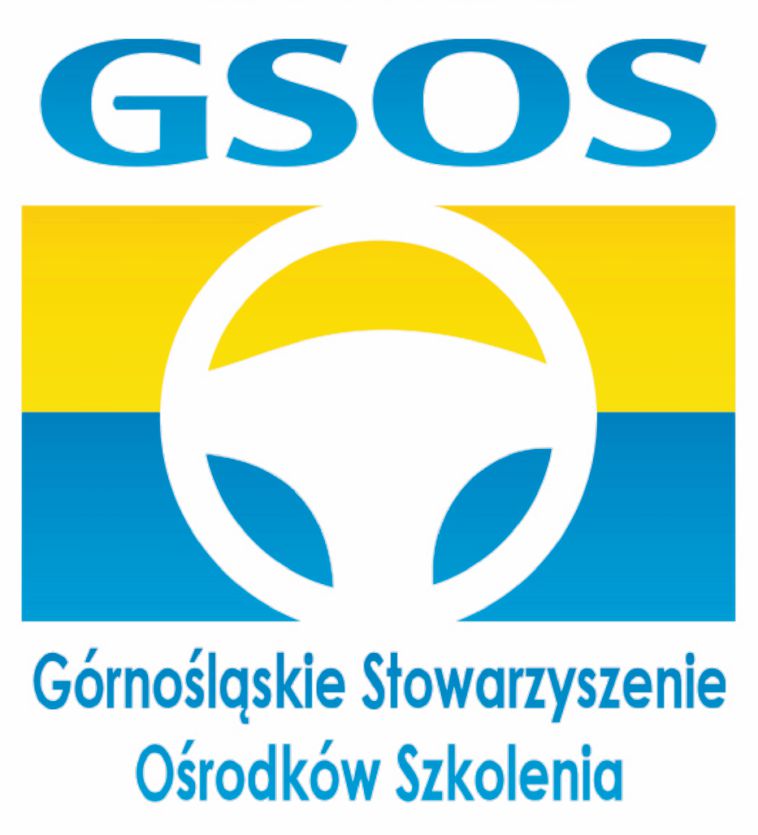 Zgłoszenie  uczestników  VII Zlotu  Motocyklowego                    Hotel Szekla w Stroniu Śląskim16-17-18 czerwca 2023 r. po godz. 14:00prosimy przesłać na adres: gsosk@wp.pl lub zrobić zdjęciei przesłać SMS-em na nr tel. 509 569 965Organizator:	Górnośląskie  Stowarzyszenie  Ośrodków  Szkolenia,		Polska Federacja Stowarzyszeń Szkolenia Kierowców.Zgłaszani uczestnicy:Imię i Nazwisko   …...................................................................................nr telefonu     .....................................................Imię i Nazwisko	…...................................................................................nr telefonu     .....................................................		Przesłanie zgłoszenia jest równoznaczne z zobowiązaniem do zapłaty za 1 osobę		należności 400 zł. na konto GSOS w Santander Bank Polska S.A. nr :98 1090 2037 0000 0001 3059 3161									......................................									      podpis  zgłaszającego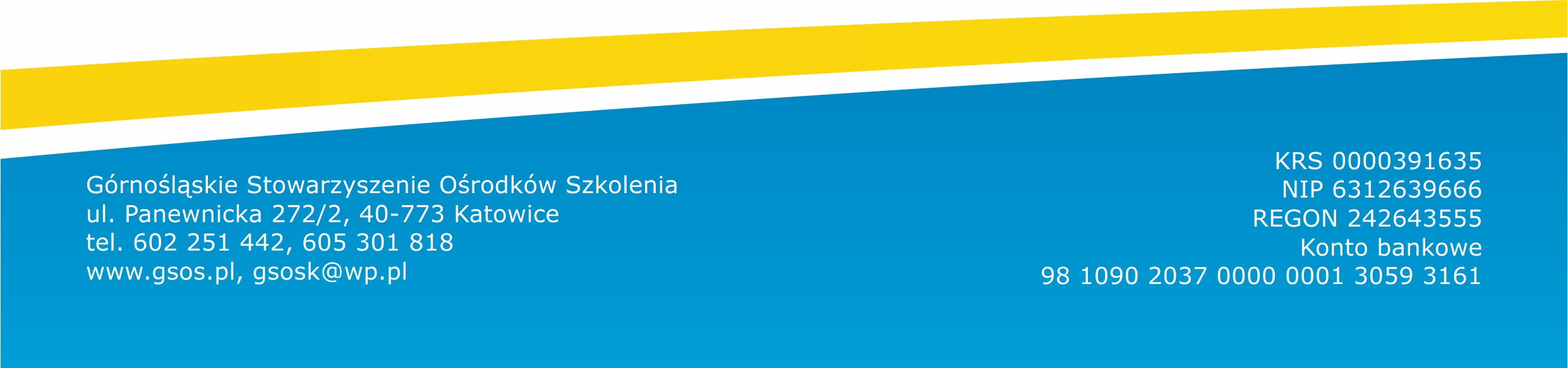 